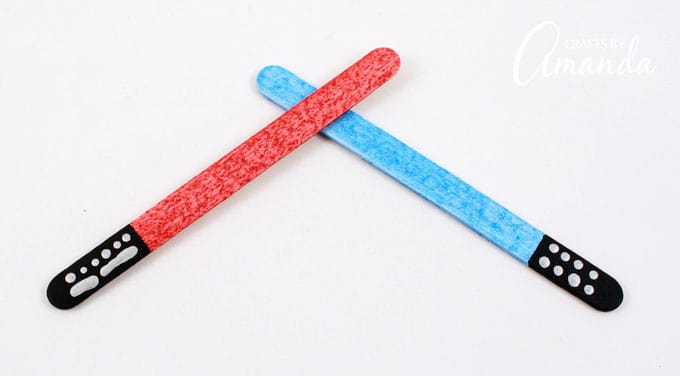 WHAT YOU NEED TO MAKE LIGHTSABER BOOKMARKS:Craft sticksCraft paint: white, black, silverGlitter craft paint in colors of your choiceToothpickHOW TO MAKE LIGHTSABER BOOKMARKS:Paint craft sticks white and then let them dry completely.Paint all but ¾-inch with glittered craft paint and repeat for a second coat.Paint the end of the stick black. Use a toothpick dipped in silver paint to add dots and/or lines to the handles (black).https://craftsbyamanda.com/lightsaber-bookmarks/